Swimming Data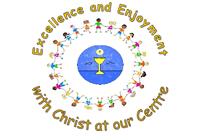 December 2019Swimming and water safety are an extremely important part of the PE curriculum at Corpus Christi Catholic Primary School. Swimming is also another way of helping children to lead healthy and active lives. Throughout the academic year, pupils in Years 4 and 5 attend swimming lessons. In addition, we provide additional opportunities, for pupils in Year 6 pupils who have not met the national curriculum requirements. Pupils are grouped according to their ability and are taught to:- Swim competently, confidently and proficiently over a distance of at least 25 metres- Use a range of strokes effectively (for example front crawl, backstroke and breaststroke)- Perform safe self-rescue in different water-based situations. 2019-2020 Swimming Data for current Year 6 pupils (December 2019)Year 6 Cohort 2019-2020Year 6 Cohort 2019-2020Year 6 Cohort 2019-2020Swimmers 25m and over42/4593%Swimmers less than 25 metres2/454%Non swimmers1/452%Pupils who can use a range of strokes40/4589%Pupils who can perform safe self-rescue in different water-based situation40/4589%